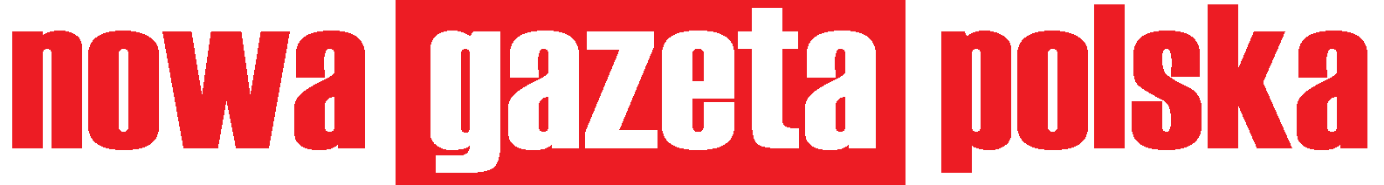 Utgivningsplan 2024Våren 2024Nr	Datum	Annonsstop		1 (543)	14/01	2 (544)	28/01	3 (545)	11/02	4 (546)	25/02	5 (547)	10/03	6 (548)	24/03		7 (549)	07/04	8 (550)	21/04	9 (551)	05/05	10 (552)	19/05	11 (553)	02/06	Hösten 2024Nr	Datum12 (554)	04/08	13 (555)	18/08	14 (556)	01/09	15 (557)	15/09	16 (558)	29/09	17 (559)	13/10	18 (560)	27/10	19 (561)	10/11	20 (562)	24/11	21 (563)	08/1222 (564)	22/12Deadline: ca. 10 dagar före utgivningsdatumwww.polonica.se